Publicado en Madrid el 14/09/2020 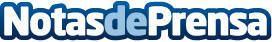 La melatonina mejora la fertilidad y protege y cura frente a la COVID-19La melatonina mejora la fertilidad de hombres y mujeres y evita abortos espontáneos y otras complicaciones del embarazo, según un trabajo del doctor Jan Tesarik recién publicado en la revista científica y médica Reproductive Biomedicine OnlineDatos de contacto:María Guijarro622836702Nota de prensa publicada en: https://www.notasdeprensa.es/la-melatonina-mejora-la-fertilidad-y-protege-y Categorias: Nacional Medicina Medicina alternativa Otras ciencias http://www.notasdeprensa.es